ДОСТУПНОСТЬ К ИНФОРМАЦИОННЫМ СИСТЕМАМ И ИНФОРМАЦИОННО-  ТЕЛЕКОММУНИКАЦИОННЫМ СИСТЕМАМДоступ к информационным системам и информационно-телекоммуникационным сетям осуществляется через интернет WiFi: ********Задачей нашего детского сада является информатизация образовательного пространства, которое включает в себя оснащение современной техникой, позволяющей в полной мере реализовывать информационно-коммуникационные технологии обучения.Внедрение инновационных технологий в  образование прежде всего дает возможность улучшать качество обучения, повышает  мотивацию детей к получению и усвоению новых знаний.Электронные средства обучения постепенно становятся инструментом, способным существенно повысить качество образования, позволяющим сделать процесс обучения интересным, многогранным.
           В нашем детском саду педагоги используют разнообразное оборудование: 
компьютер; планшет; проектор; фотокамеру; телевизоры.
           В методической работе компьютер просто незаменим. С помощью информационно-коммуникационных технологий осуществляется сохранение информации, для выполнения расчётов, построение диаграмм, графиков, оформление документации, стендовой информации.Использование электронных образовательных ресурсов в образовательном процессе:1. Разработка мультимедийных презентаций2. Использование сети Интернет3. Изготовление печатной продукции: тематических выпусков стенных газет, буклетов.4. Комплект компакт- дисков: -CD-ROM. Образовательный процесс. Планирование на каждый день по программе "От --рождения до школы" под редакцией Н.Е. Вераксы, Т.С. Комаровой, М.А. Васильевой.-CD-ROM. Музыкальные занятия по программе "От рождения до школы".. ФГОС ДО-CDТ комплексные занятия по программе "От --рождения до школы" под редакцией Н.Е. Вераксы, Т.С. Комаровой, М.А. Васильевой -Оперативный контроль в ДОУ серии Программно-диагностический комплексКаталог образовательных ресурсов для педагогов и родителей :Министерство образования и науки Российской Федерации https://ru.wikipedia.org/Федеральная служба по надзору в сфере образования и науки (Рособрнадзор) http://www.obrnadzor.gov.ru/ru/Федеральный портал «Российское образование» Российский общеобразовательный портал Федеральный портал «Информационно-коммуникационные технологии в образовании»Портал «Музеи России»   Каталог образовательных ресурсов для педагогов ДОУЖурнал "Управление дошкольным образовательным учреждением"  https://www.sfera-podpiska.ru/magazines/upravleniedou   Журнал адресован руководителям дошкольного образования, заведующим и методистам ДОУ. В журнале публикуются материалы по вопросам дошкольной педагогики, организации работы дошкольного образовательного учреждения, управления коллективом детского сада, нормативные акты, регулирующие деятельность ДОУ, статьи о новейших достижениях педагогической науки и практики. Портал Ресурсы образования  https://www.resobr.ru/ создан для тех, кто является профессионалом в сфере дошкольного образования, интересуется современными тенденциями в образовании и активно работает в этой области.«Дошколёнок.ру» https://dohcolonoc.ru/  - сайт для воспитателей детских садов«ДЕТСТВО-ПРЕСС»  https://detstvo-press.ru/ — одно из ведущих издательств Санкт-Петербурга, выпускающих литературу и наглядно-дидактические материалы для дошкольных образовательных учреждений.«Инновационная программа от рождения до школы» https://nsportal.ru/sites/default/files/2020/04/04/ot_rozhdeniya_do_shkoly_2019.pdf Журнал  "Справочник старшего воспитателя" https://e.stvospitatel.ru/ Журнал "Детский сад будущего"  Журнал включает:опыт педагогов, педагогических коллективов и управленцев дошкольных образовательных учреждений по реализации творческих проектов;набор готовых проектов по взаимодействию с детьми, их семьями, с сотрудниками и различными партнёрами ДОУ; разъяснение теоретических основ проектного обучения и воспитания с позиций практиков; новые идеи и интересные находки Ваших коллег.Сайт Дошкольник - сайт для всей семьи и педагогов;ценнейший опыт лучших ДОУ; четкая структура, построенная в логике дня воспитателя и ребенка (утро, день, вечер, ночь); не только проверенные временем и новейшие методические рекомендации, разработки игр, занятий и т.д., но и материалы, посвященные развитию личности воспитателя и ребенка. Журнал "Современный детский сад" - упорядочивает и тематически систематизирует информационную среду, обеспечивающую качественное развитие дошкольного образования. Общие сведения об издании, состав редакционной группы, сведения о подписке, архив с содержаниями номеров, контактные данные. Журнал «Справочник руководителя дошкольного учреждения»  - авторитетное и наиболее полное издание по вопросам административно-хозяйственной деятельности дошкольного образовательного учреждения. Все материалы подбираются с учетом годовой циклограммы деятельности образовательного учреждения. Журнал предлагает готовые решения актуальных административно-хозяйственных задач по управлению ДОУ, финансированию, особенностям бюджетного учета, делопроизводству, кадровой работе, организации питания, охране труда. Журнал «Обруч»   - иллюстрированный научно-популярный журнал для руководителей всех уровней, методистов, воспитателей детских садов, учителей начальной школы и родителей. В нем публикуются разнообразные теоретические, методические, практические материалы, опыт работы дошкольных учреждений. Большое внимание уделяется вопросам психологии, методики воспитания и обучения, созданию развивающей среды. Журнал «Детский сад от А до Я» - научно-методический журнал для педагогов, родителей и всех тех, кто неравнодушен к миру детства. На страницах журнала обсуждаются актуальные проблемы современного дошкольного образования и перспективы развития отрасли, освещается опыт инновационной деятельности детских образовательных учреждений и профильных учебных заведений, результаты научных исследований, публикуются конспекты занятий и игр, сценарии досугов и праздников, консультации управленцев, врачей, гигиенистов, психологов. Газета «Дошкольное образование» - электронная версия газеты "Дошкольное образование", выпускаемой издательским домом "Первое сентября". Педагогическое издание включает разделы: Детский мир, Родительская консультация, Лаборатория, Мастерская, Игротека, Бабушкин сундук, Личный опыт, Школа природы, Психологическая школа, Документы, Школьный портфель, Школа управления. Для всех номеров публикуется содержание. Полнотекстовая версия номера размещается на сайте через год после публикации печатного издания.   Сайт "Фестиваль педагогических идей. "Открытый урок""САЙТ ДОУ  140  http://ds140.detsad.tver.ru/ - сайт создан как место, где пользователи могут обмениваться ценной информацией, касающейся вопросов дошкольного воспитания, делиться своими наработками, выкладывать материалы, которые могут быть полезны воспитателям детских дошкольных учреждений и родителям детей-дошкольников. Электронные образовательные ресурсы для дошкольника «Baby news» - огромное количество развивающих материалов для детей, сайт будет интересен и родителям и детям."Раскраски" -  раскраски онлайн, раскраски из цифр, картинки из цифр, детские лабиринты, умелые ручки, развивающие детские онлайн игры, бесплатные онлайн игры для мальчиков и девочек и многое другое для Вашего ребёнка."Оригами - Мир своими руками". Сайт посвящён древнему искусству складывания фигурок из бумаги. Здесь вы найдете схемы и видео схем складывания оригами."Обучалки и развивалки для детей" их развития, воспитания, обучения и творчества. Здесь вы найдете статьи о детях, обучающие и развивающие программы для малышей Детский портал «СОЛНЫШКО»  Детский портал "Теремок"  Детский портал "Почемучка"  Детский портал "Клепа"  Единая коллекция цифровых образовательных ресурсов: http://schoolcollection.edu.ru.Коллекция Федерального центра информационно-образовательных ресурсов ФЦИОР: http://fcior.edu.ru/Сетевые социально-педагогические сообществаОткрытый класс. Сетевые образовательные сообщества. http://www.openclass.ru/ Сайт имеет разделы «Цифровые образовательные ресурсы по предметам», «Элементы единой коллекции ЦОР», «Планы-конспекты уроков»Всероссийский интернет-педсовет ПЕДСОВЕТ.org: http://pedsovet.org/ Сайт имеет страницу «Медиатека», состоящую из нескольких разделов. В разделе № 3 «Опыт работы» помещены интернет-ресурсы практикующих учителей. Качественные работы можно выбрать на страницах «Выбор редакции» (гарантированное качество) и «Популярное».Сеть творческих учителей (Innovative Teachers Network): http://www.it-n.ru/ Это сетевое сообщество создано для педагогов, применяющих в образовательном процессе информационно-коммуникационные технологии (ИКТ). На портале размещены материалы и ресурсы, касающиеся использования ИКТ в образовательном процессе.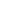 